Publicado en Miami, FL el 16/05/2022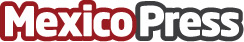 Cuentas registra un crecimiento interanual de los ingresos del 40%La aplicación de pagos móviles y la fintech presentan el informe 10Q del primer trimestre de 2022Datos de contacto:Cuentas Inc.800-611-3622Nota de prensa publicada en: https://www.mexicopress.com.mx/cuentas-registra-un-crecimiento-interanual-de Categorías: Finanzas E-Commerce Recursos humanos http://www.mexicopress.com.mx